11 февраля в рамках празднования 85-летнего юбилея района  в подготовительной группе была проведена интерактивная экскурсия  «Бичура, село родное!». В ходе нее дети «побывали» на улицах родного села, расширили свой кругозор о его  достопримечательностях, знаменитых людях, полюбовались природой  и селом с высоты птичьего полета.  В ходе  экскурсии ребята узнавали знакомые улицы, здания,  активно делились впечатлениями  из собственного опыта. Завершилось данная  интерактивная экскурсия прослушиванием песни А.С.Утенкова  «Бичура - в Забайкалье родное село»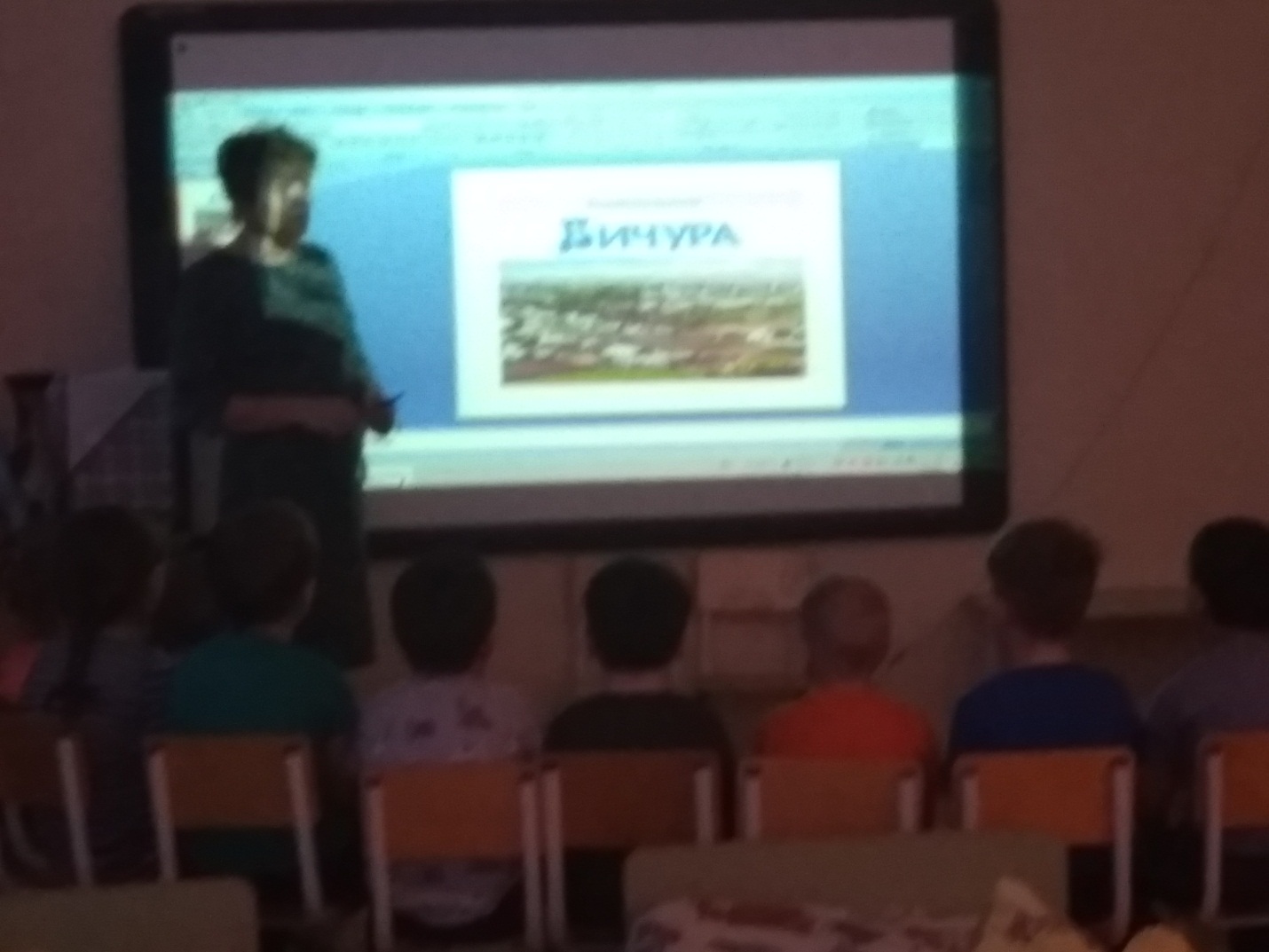 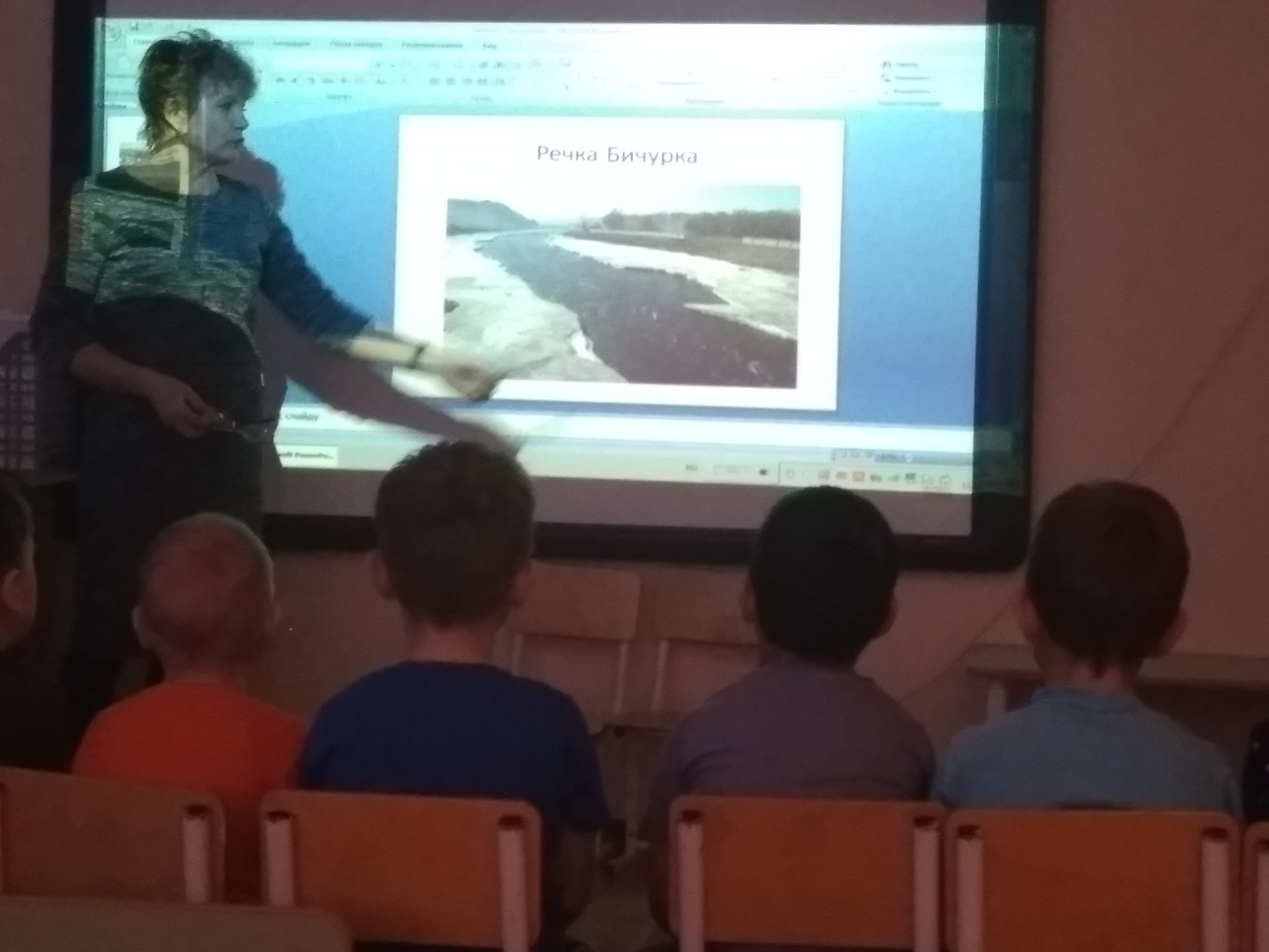 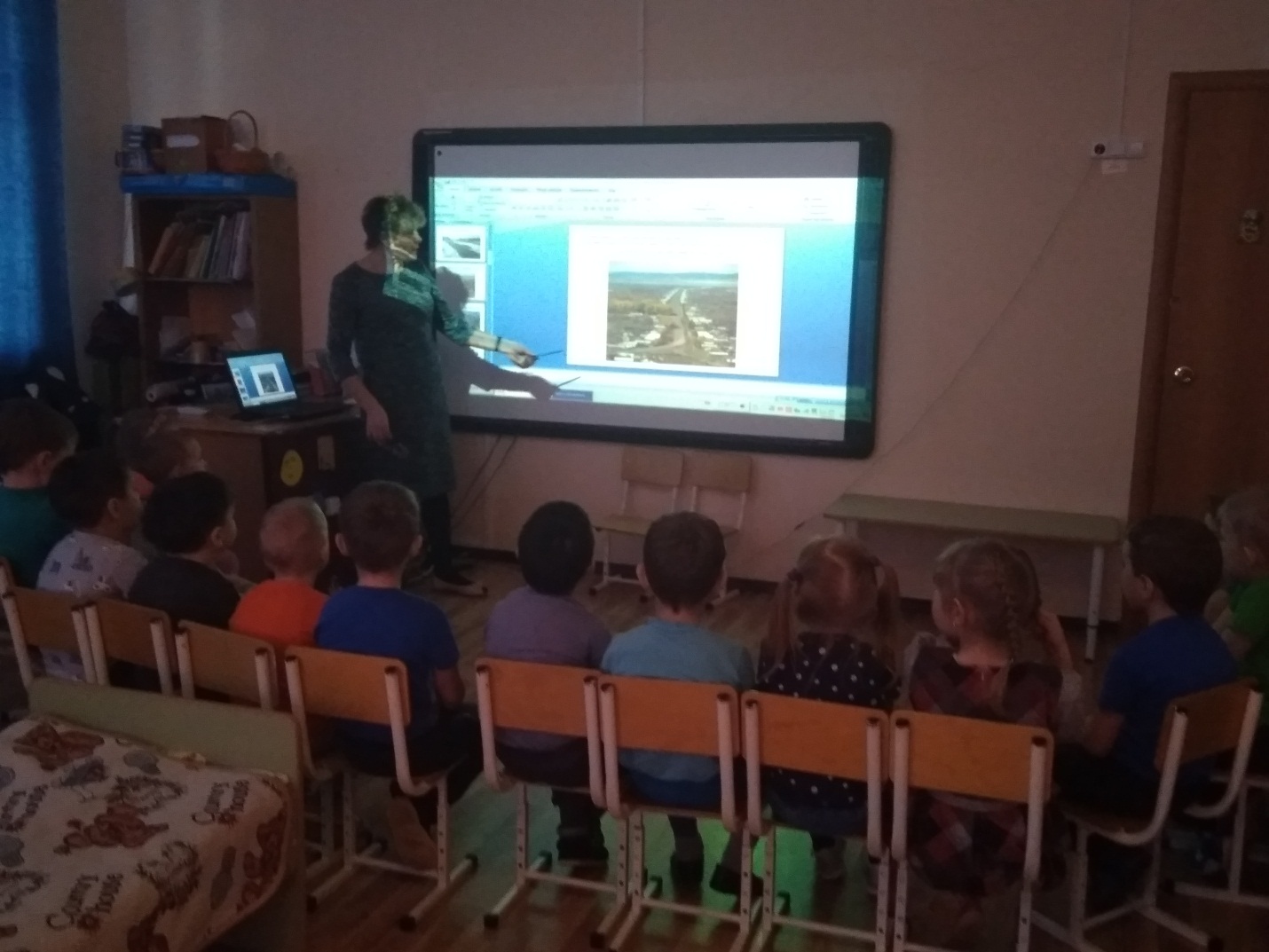 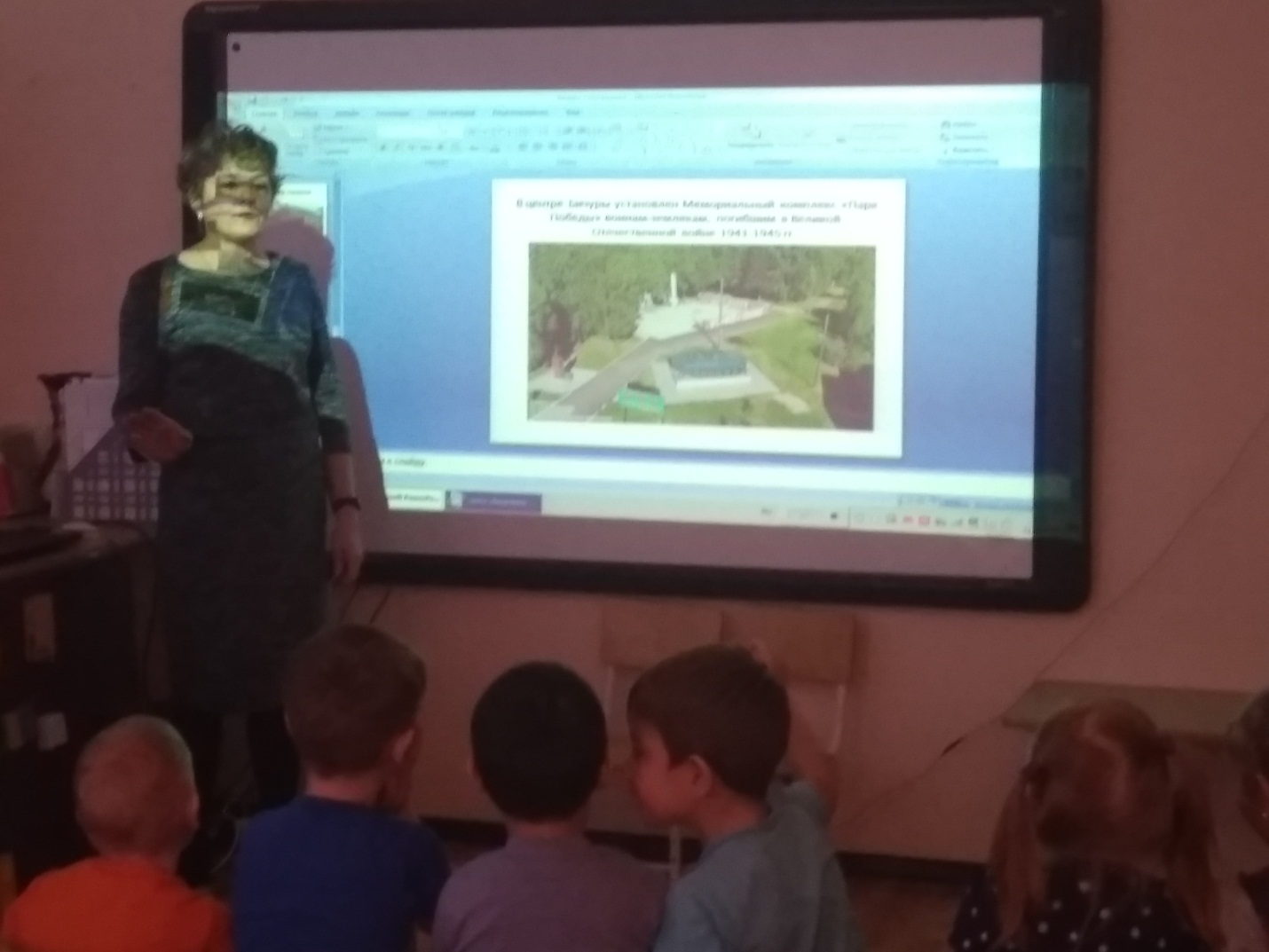 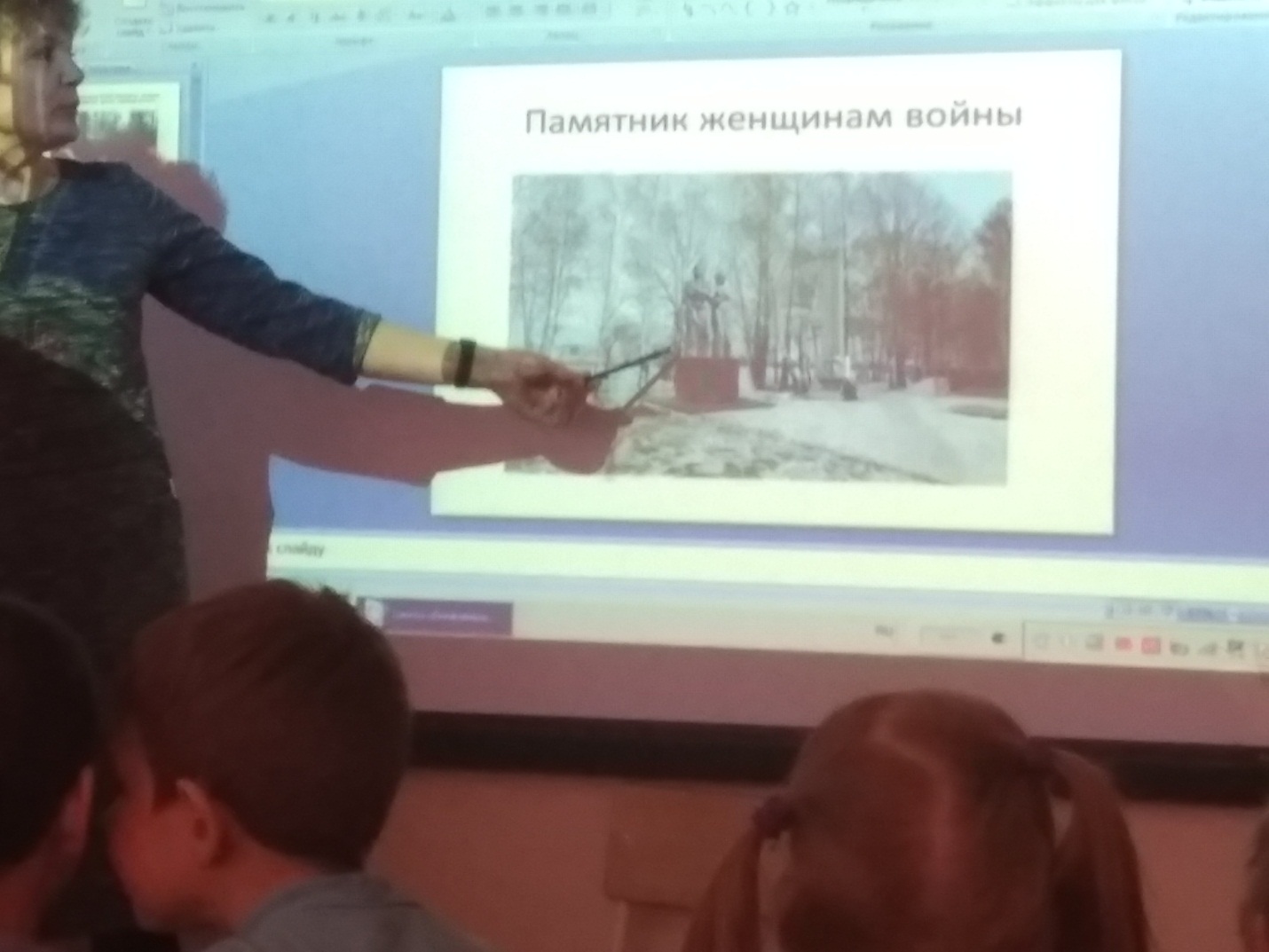 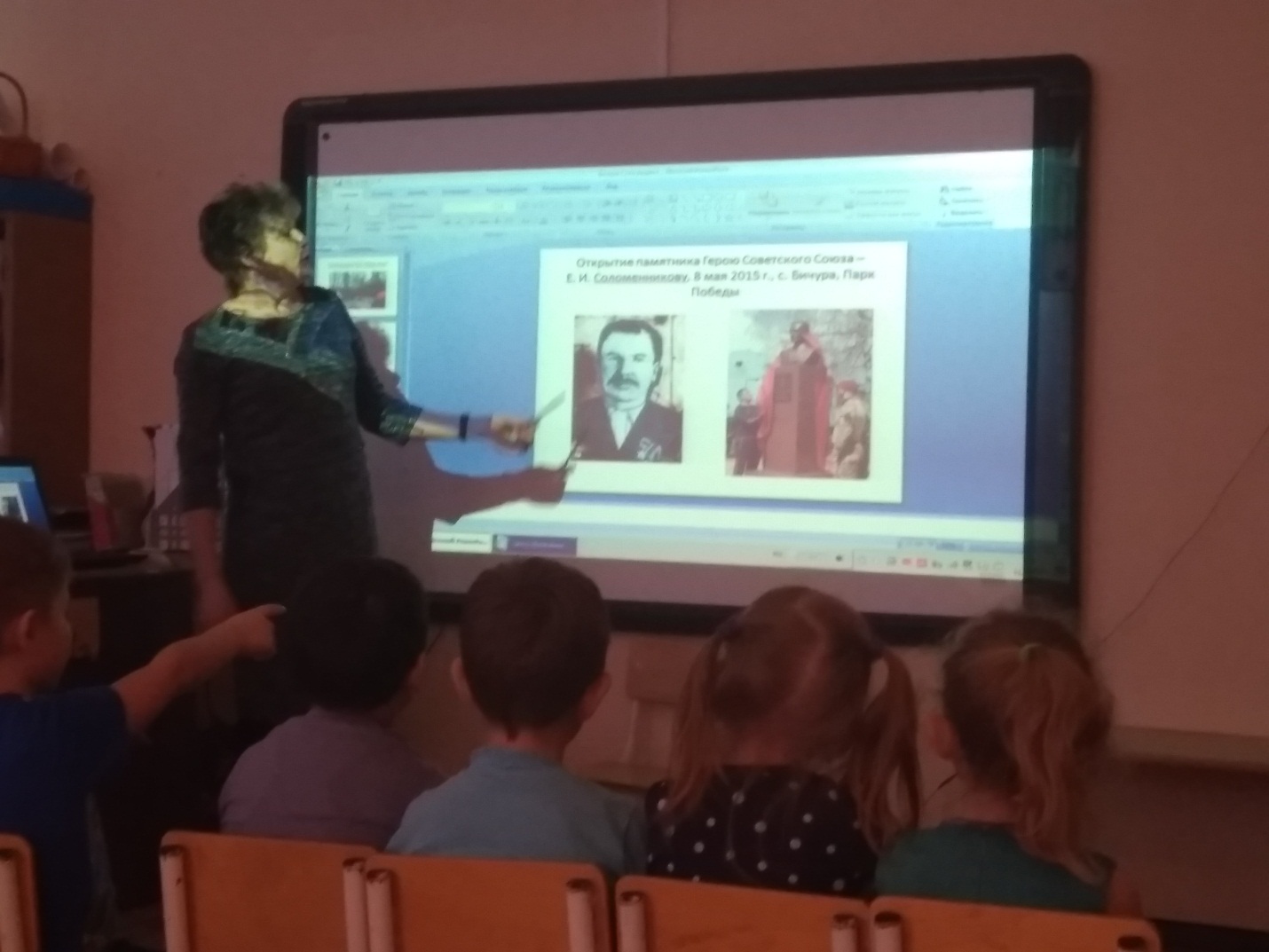 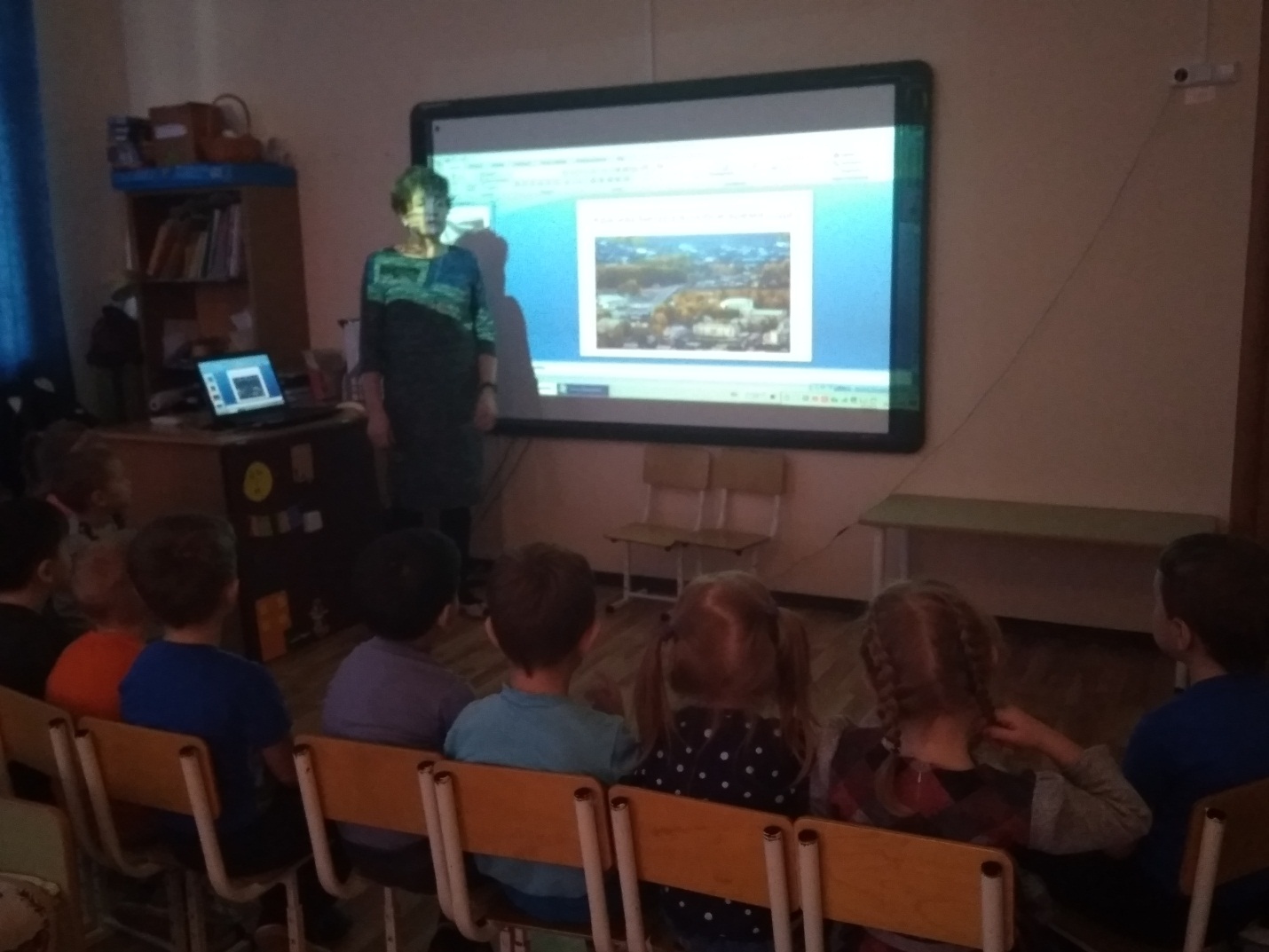 